ROTINA DO TRABALHO PEDAGÓGICO – Turma: Etapa 2-B ** Prof.ª Maria Elvira *** PRÉ-ESCOLA “Farid Salomão”ATIVIDADES PRESENCIAIS – 13/12 a 17/12 de 2021*******************************SEGUNDA-FEIRATERÇA-FEIRAQUARTA-FEIRAQUINTA-FEIRASEXTA-FEIRALEITURA: CINDERELA.ROTINA: leitura do alfabeto; dos numerais; das formas; do cabeçalho.LEITURA: CHAPEUZINHO VERMELHO.ROTINA: leitura do alfabeto; dos numerais; das formas; do cabeçalho.LEITURA: O SOLDADINHO DE CHUMBO.ROTINA: leitura do alfabeto; dos numerais; das formas; do cabeçalho.LEITURA: O PEQUENO POLEGAR.ROTINA: leitura do alfabeto; dos numerais; das formas; do cabeçalho.ENTREGA DOS DIPLOMAS DA 2ª ETAPA*******CONSELHODECLASSE- Pescaria com números e legos;- Completar a sequência numérica colorir o numeral que indica a quantidade.- Pintar as vogais seguindo a legenda, contar e registrar a quantidade de cada.- Completar as vogais e ligar o desenho a letra inicial;- Jogo: Lince.- Completar o alfabeto;- Contar e registrar a quantidade.ENTREGA DOS DIPLOMAS DA 2ª ETAPA*******CONSELHODECLASSE- Pintar o numeral que está fora do lugar.Aula de ARTE (Prof. Juliano)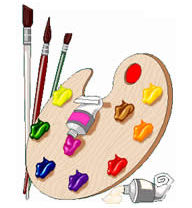 - Completar a sequência numérica.Aula de MÚSICA(Prof. Juliano)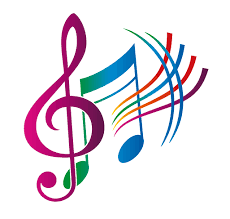 ENTREGA DOS DIPLOMAS DA 2ª ETAPA*******CONSELHODECLASSEHTPC(16:50hs ás 17:30hs)(Horário de Trabalho Pedagógico Coletivo) - Destinado à formação e Reunião com Equipe Pedagógica.HTPC(16:50hs ás 17:30hs)(Horário de Trabalho Pedagógico Coletivo) - Destinado à formação e Reunião com Equipe Pedagógica.